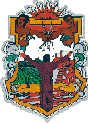 RAMO:GOBIERNO DEL ESTADO DE BAJA CALIFORNIASECRETARÍA DE HACIENDAIDENTIFICACIÓN DE PROGRAMAS PARA EL EJERCICIO FISCAL 201999 - SRIA EJECUTIVA DEL SISTEMA ESTATAL ANTICORRUPCIONPROGRAMA:	178 - COMBATE A LA CORRUPCION   ELEMENTO	RESUMEN NARRATIVO	FIN	CONTRIBUIR A LA CONSOLIDACIÓN DE UN GOBIERNO TRANSPARENTE, HONESTO, EFICAZ Y EFICIENTE MEDIANTE LA OPERACIÓN DE UN SISTEMA ESTATAL ANTICORRUPCIÓN EN BAJA CALIFORNIALUIS RAMON IRINEO ROMERO	LUIS RAMON IRINEO ROMERORESPONSABLE DEL RAMO	RESPONSABLE DEL PROGRAMARAMO:GOBIERNO DEL ESTADO DE BAJA CALIFORNIA SECRETARÍA DE HACIENDACONCENTRADO DE INDICADORES ESTRATÉGICOS DEL PROGRAMA 201999 SRIA EJECUTIVA DEL SISTEMA ESTATAL ANTICORRUPCIONPROGRAMA:	178 COMBATE A LA CORRUPCION    INDICADOR(ES) DE COMPONENTE	CUMPLIMIENTO A LOS CRITERIOS DE CALIDAD DE LOS INFORMES DE EVALUACIÓN PRESENTADOS POR EL SECRETARIADO EJECUTIVO CON RELACIÓN A LOS REQUERIMIENTOS ESTABLECIDOS POR EL SISTEMA NACIONAL Y ESTATAL ANTICORRUPCIÓN 100SERVICIOSANUALEL GRADO EN QUE LOS INFORMES DE EVALUACIÓN ELABORADOS POR LA SECRETARÍA EJECUTIVA PARA EL COMITÉ COORDINADOR CUMPLEN LOS CRITERIOS DE CALIDAD DEFINIDOS CON BASE EN LA NORMATIVIDAD ESTATAL Y FEDERAL DEL SISTEMA ANTICORRUPCIÓN.100    INDICADOR(ES) DE FIN	 	INDICADOR			QUÉ MIDE		ACTUALIZACIÓN	PORCENTAJE DE POBLACIÓN DE 18 AÑOS Y MÁS ENCUESTADA DE BAJA CALIFORNIA QUE PERCIBE A LA CORRUPCIÓN COMO EL PROBLEMA MAS IMPORTANTE EN SU ESTADOEL PORCENTAJE DE POBLACIÓN DE 18 AÑOS Y MÁS ENCUESTADA POR EL INEGI QUE MANIFESTÓ QUE LA CORRUPCIÓN ES EL PROBLEMA MÁS IMPORTANTE EN SU ENTIDAD FEDERATIVA CON RELACIÓN AL TOTAL DE POBLACIÓN DE 18 AÑOS Y MÁS QUE RESPONDIERON LA ENCUESTA NACIONAL DE CALIDAD E IMPACTO GUBERNAMENTAL.RAMO:	99 SRIA EJECUTIVA DEL SISTEMA ESTATAL ANTICORRUPCIONPROGRAMA:	178 COMBATE A LA CORRUPCIONUNIDAD RESPONSABLE:	101 SECRETARIA EJECUTIVAACTIVIDAD113 FORTALECER LAS ACCIONES PARA FOMENTAR LA RENDICIÓN DE CUENTAS Y EL COMBATE A LA CORRUPCIÓN0	0	1	1	0	0	1	0OBSERVACIONES Y/O JUSTIFICACIÓN7.4.3.3.10	Fortalecer la transparencia a través de mecanismos que promuevan el cumplimiento estricto de la ley por parte de los servidores públicos, a fin de consolidar una cultura de ética y valores en la función pública.CIERRE DEL EJERCICIONO SE LOGRÓ LA META PROGRAMADA, DEBIDO A QUE LA POLÍTICA PÚBLICA PROGRAMADA A DICIEMBRE 2019 SE ENCUENTRA EN FASE DE DIAGNÓSTICO PORQUE LA METODOLOGÍA DE ELABORACIÓN SE APROBÓ POR EL COMITÉ COORDINADOR DEL SEA, EL 18 DE SEPTIEMBRE DE 2018, INICIÁNDOSE EN OCTUBRE LOS TRABAJOS DE APLICACIÓN DE ENCUESTAS, FOROS DE PARTICIPACIÓN CIUDADANA Y FOCOS GRUPALES, POR LO QUE AL CIERRE, SE ENCUENTRA EN FASE DIAGNOSTICA LA ELABORACIÓN DE LA POLÍTICA PROGRAMADA, SIENDO COMPROBADO LO ANTES VERTIDO CON EL INFORME Y CARPETA DE EVIDENCIAS DE LA DIRECCIÓN DE ATENCIÓN AL COMITÉ COORDINADOR Y A LA COMISIÓN EJECUTIVA DE LA SESEA.1	0	1	1	1	1	1	1OBSERVACIONES Y/O JUSTIFICACIÓN7.4.3.3.10	Fortalecer la transparencia a través de mecanismos que promuevan el cumplimiento estricto de la ley por parte de los servidores públicos, a fin de consolidar una cultura de ética y valores en la función pública.CIERRE DEL EJERCICIOEN EL PRIMER TRIMESTRE DEL 2019 LA DIRECCIÓN JURÍDICA DE LA SECRETARÍA EJECUTIVA NO RECIBIÓ SOLICITUDES DE ASESORÍA U OPINIÓN SOBRE ASPECTOS JURÍDICOS EN MATERIA DE COMBATE A LA CORRUPCIÓN PROVENIENTES DEL COMITÉ COORDINADOR, COMISIÓN EJECUTIVA Y DEL ÓRGANO DE GOBIERNO, SIN EMBARGO SE RECIBIERON Y ATENDIERON LAS SOLICITUDES FORMULADAS POR EL SECRETARIO TÉCNICO Y UNIDADES ADMINISTRATIVAS DE LA SECRETARÍA, TALES COMO ELABORACIÓN DE 33 CONTRATOS, 6 PROMOCIONES POR SEGUIMIENTO DE JUICIOS, 4 OPINIONES JURÍDICAS, FORMULACIÓN O ATENCIÓN DE 3 REQUERIMIENTOS, 2 PROYECTOS DE CREACIÓN O REFORMAS A DISPOSICIONES JURÍDICAS DE LA LEGISLACIÓN ESTATAL1	1	1	1	1	0	1	1OBSERVACIONES Y/O JUSTIFICACIÓN7.4.3.3.10	Fortalecer la transparencia a través de mecanismos que promuevan el cumplimiento estricto de la ley por parte de los servidores públicos, a fin de consolidar una cultura de ética y valores en la función pública.CIERRE DEL EJERCICIO	EN EL TERCER TRIMESTRE DEL EJERCICIO 2019, NO SE LOGRÓ LA META DEBIDO A LA FALTA DE QUÓRUM EN LAS SESIONES CONVOCADAS LOS DÍAS 18 Y 25 DE SEPTIEMBRE DE 2019.1	1	1	1	1	1	1	17.4.3.3.10	Fortalecer la transparencia a través de mecanismos que promuevan el cumplimiento estricto de la ley por parte de los servidores públicos, a fin de consolidar una cultura de ética y valores en la función pública.PRESUPUESTO POR CATEGORÍA PROGRAMÁTICAPRESUPUESTO POR CATEGORÍA PROGRAMÁTICAPRESUPUESTO DE EGRESOSPRESUPUESTO DE EGRESOSPRESUPUESTO DE EGRESOSCAPÍTULODESCRIPCIÓN CAPÍTULOANUALANUALDEVENGADO AL TRIMESTRECAPÍTULODESCRIPCIÓN CAPÍTULOAUTORIZADO INICIALMODIFICADODEVENGADO AL TRIMESTRE10000SERVICIOS PERSONALES$ 12,727,236.00$ 12,727,236.00$ 9,296,889.1020000MATERIALES Y SUMINISTROS$ 510,033.00$ 414,534.00$ 333,555.3030000SERVICIOS GENERALES$ 958,420.00$ 1,285,768.00$ 669,241.9350000BIENES MUEBLES, INMUEBLES E INTANGIBLES$ 804,311.00$ 612,196.40$ 475,734.02INDICADORMETA 2019UNIDAD DE MEDIDAPERIODICIDADQUÉ MIDERESULTADOPORCENTAJE DE NORMAS ESTATALES ANALIZADAS POR LA	100SECRETARIA EJECUTIVAPORCENTAJE DE NORMAS ESTATALES ANALIZADAS POR LA	100SECRETARIA EJECUTIVAPORCENTAJESEMESTRALLA CANTIDAD DE NORMAS ESTATALES EN MATERIA DE RESPONSABILIDADES ADMINISTRATIVAS Y COMBATE A LA CORRUPCIÓN, ANALIZADAS POR LA SECRETARÍA EJECUTIVA, PARA IDENTIFICAR INCONSISTENCIAS Y PROPONER MEJORAS A LAS NORMAS QUE BENEFICIEN EL COMBATE A LA CORRUPCIÓN.100ÍNDICE DE CALIDAD EN EL EJERCICIO DEL GASTO PÚBLICO.SECRETARÍA EJECUTIVA DEL SISTEMA ESTATAL ANTICORRUPCIÓN	85(SESEA)ÍNDICE DE CALIDAD EN EL EJERCICIO DEL GASTO PÚBLICO.SECRETARÍA EJECUTIVA DEL SISTEMA ESTATAL ANTICORRUPCIÓN	85(SESEA)PORCENTAJESEMESTRALLA CALIDAD EN EL EJERCICIO DEL GASTO PÚBLICO DEL ORGANISMO AL SEMESTRE DEL EJERCICIO FISCAL ACTUAL53.95PORCENTAJE DE POLÍTICAS PÚBLICAS DISEÑADAS E	100IMPLEMENTADAS PARA EL COMBATE A LA CORRUPCIÓN PORCENTAJE DE POLÍTICAS PÚBLICAS DISEÑADAS E	100IMPLEMENTADAS PARA EL COMBATE A LA CORRUPCIÓN PORCENTAJEANUALLA CANTIDAD DE POLÍTICAS PÚBLICAS DISEÑADAS O IMPLEMENTADAS EN EL ESTADO PARA LA PREVENCIÓN Y EL COMBATE A LA CORRUPCIÓN CON RELACIÓN AL TOTAL DE POLÍTICAS PROGRAMADAS PARA DISEÑAR POR LA SECRETARIA EJECUTIVA DEL  SISTEMA ESTATAL ANTICORRUPCIÓN EN BAJA CALIFORNIA. 37.5PORCENTAJE DE CUMPLIMIENTO DEL PLAN DE TRABAJO DE LA	100SECRETARÍA EJECUTIVAPORCENTAJE DE CUMPLIMIENTO DEL PLAN DE TRABAJO DE LA	100SECRETARÍA EJECUTIVAPORCENTAJESEMESTRALCANTIDAD DE METAS CUMPLIDAS EN EL PROGRAMA OPERATIVO ANUAL DE LA SECRETARÍA EJECUTIVA CON RELACIÓN AL TOTAL DE COMPROMISOS PROGRAMADOS EN EL PROGRAMA OPERATIVO ANUAL.78.57INDICADOR(ES) DE PROPÓSITOINDICADOR(ES) DE PROPÓSITOINDICADORMETA 2019UNIDAD DE MEDIDAPERIODICIDADQUÉ MIDERESULTADOMETAUNIDAD DE MEDIDACALENDARIZACIÓNCALENDARIZACIÓNMETAS ESPERADAS POR TRIMESTREMETAS ESPERADAS POR TRIMESTREMETAS ESPERADAS POR TRIMESTREMETAS ESPERADAS POR TRIMESTREMETAS ESPERADAS POR TRIMESTREMETAS ESPERADAS POR TRIMESTREMETAS ESPERADAS POR TRIMESTREMETAS ESPERADAS POR TRIMESTREMETAUNIDAD DE MEDIDAPROG.REALMETAS ESPERADAS POR TRIMESTREMETAS ESPERADAS POR TRIMESTREMETAS ESPERADAS POR TRIMESTREMETAS ESPERADAS POR TRIMESTREMETAS ESPERADAS POR TRIMESTREMETAS ESPERADAS POR TRIMESTREMETAS ESPERADAS POR TRIMESTREMETAS ESPERADAS POR TRIMESTREDISEÑAR POLÍTICAS PÚBLICAS PARA LA PREVENCIÓN, DETECCIÓN Y SANCIÓN DE	POLITICA	2	1RESPONSABILIDADES ADMINISTRATIVASDISEÑAR POLÍTICAS PÚBLICAS PARA LA PREVENCIÓN, DETECCIÓN Y SANCIÓN DE	POLITICA	2	1RESPONSABILIDADES ADMINISTRATIVASDISEÑAR POLÍTICAS PÚBLICAS PARA LA PREVENCIÓN, DETECCIÓN Y SANCIÓN DE	POLITICA	2	1RESPONSABILIDADES ADMINISTRATIVASDISEÑAR POLÍTICAS PÚBLICAS PARA LA PREVENCIÓN, DETECCIÓN Y SANCIÓN DE	POLITICA	2	1RESPONSABILIDADES ADMINISTRATIVAS11223344DISEÑAR POLÍTICAS PÚBLICAS PARA LA PREVENCIÓN, DETECCIÓN Y SANCIÓN DE	POLITICA	2	1RESPONSABILIDADES ADMINISTRATIVASDISEÑAR POLÍTICAS PÚBLICAS PARA LA PREVENCIÓN, DETECCIÓN Y SANCIÓN DE	POLITICA	2	1RESPONSABILIDADES ADMINISTRATIVASDISEÑAR POLÍTICAS PÚBLICAS PARA LA PREVENCIÓN, DETECCIÓN Y SANCIÓN DE	POLITICA	2	1RESPONSABILIDADES ADMINISTRATIVASDISEÑAR POLÍTICAS PÚBLICAS PARA LA PREVENCIÓN, DETECCIÓN Y SANCIÓN DE	POLITICA	2	1RESPONSABILIDADES ADMINISTRATIVASProg.RealProg.RealProg.RealProg.RealMETAUNIDAD DE MEDIDACALENDARIZACIÓNCALENDARIZACIÓNMETAS ESPERADAS POR TRIMESTREMETAS ESPERADAS POR TRIMESTREMETAS ESPERADAS POR TRIMESTREMETAS ESPERADAS POR TRIMESTREMETAS ESPERADAS POR TRIMESTREMETAS ESPERADAS POR TRIMESTREMETAS ESPERADAS POR TRIMESTREMETAS ESPERADAS POR TRIMESTREMETAUNIDAD DE MEDIDAPROG.REALMETAS ESPERADAS POR TRIMESTREMETAS ESPERADAS POR TRIMESTREMETAS ESPERADAS POR TRIMESTREMETAS ESPERADAS POR TRIMESTREMETAS ESPERADAS POR TRIMESTREMETAS ESPERADAS POR TRIMESTREMETAS ESPERADAS POR TRIMESTREMETAS ESPERADAS POR TRIMESTREASESORAR Y EMITIR OPINIÓN SOBRE ASPECTOS JURÍDICOS EN MATERIA DE COMBATE A LAINFORME DE RESULTADOS	4 	3CORRUPCIÓNASESORAR Y EMITIR OPINIÓN SOBRE ASPECTOS JURÍDICOS EN MATERIA DE COMBATE A LAINFORME DE RESULTADOS	4 	3CORRUPCIÓNASESORAR Y EMITIR OPINIÓN SOBRE ASPECTOS JURÍDICOS EN MATERIA DE COMBATE A LAINFORME DE RESULTADOS	4 	3CORRUPCIÓNASESORAR Y EMITIR OPINIÓN SOBRE ASPECTOS JURÍDICOS EN MATERIA DE COMBATE A LAINFORME DE RESULTADOS	4 	3CORRUPCIÓN11223344ASESORAR Y EMITIR OPINIÓN SOBRE ASPECTOS JURÍDICOS EN MATERIA DE COMBATE A LAINFORME DE RESULTADOS	4 	3CORRUPCIÓNASESORAR Y EMITIR OPINIÓN SOBRE ASPECTOS JURÍDICOS EN MATERIA DE COMBATE A LAINFORME DE RESULTADOS	4 	3CORRUPCIÓNASESORAR Y EMITIR OPINIÓN SOBRE ASPECTOS JURÍDICOS EN MATERIA DE COMBATE A LAINFORME DE RESULTADOS	4 	3CORRUPCIÓNASESORAR Y EMITIR OPINIÓN SOBRE ASPECTOS JURÍDICOS EN MATERIA DE COMBATE A LAINFORME DE RESULTADOS	4 	3CORRUPCIÓNProg.RealProg.RealProg.RealProg.RealMETAUNIDAD DE MEDIDACALENDARIZACIÓNCALENDARIZACIÓNMETAS ESPERADAS POR TRIMESTREMETAS ESPERADAS POR TRIMESTREMETAS ESPERADAS POR TRIMESTREMETAS ESPERADAS POR TRIMESTREMETAS ESPERADAS POR TRIMESTREMETAS ESPERADAS POR TRIMESTREMETAS ESPERADAS POR TRIMESTREMETAS ESPERADAS POR TRIMESTREMETAUNIDAD DE MEDIDAPROG.REALMETAS ESPERADAS POR TRIMESTREMETAS ESPERADAS POR TRIMESTREMETAS ESPERADAS POR TRIMESTREMETAS ESPERADAS POR TRIMESTREMETAS ESPERADAS POR TRIMESTREMETAS ESPERADAS POR TRIMESTREMETAS ESPERADAS POR TRIMESTREMETAS ESPERADAS POR TRIMESTRECOORDINAR EL ACTUAR NORMATIVO Y ORGANIZACIONAL DE LA SECRETARÍA EJECUTIVA.	SESIÓN	4	3COORDINAR EL ACTUAR NORMATIVO Y ORGANIZACIONAL DE LA SECRETARÍA EJECUTIVA.	SESIÓN	4	3COORDINAR EL ACTUAR NORMATIVO Y ORGANIZACIONAL DE LA SECRETARÍA EJECUTIVA.	SESIÓN	4	3COORDINAR EL ACTUAR NORMATIVO Y ORGANIZACIONAL DE LA SECRETARÍA EJECUTIVA.	SESIÓN	4	311223344COORDINAR EL ACTUAR NORMATIVO Y ORGANIZACIONAL DE LA SECRETARÍA EJECUTIVA.	SESIÓN	4	3COORDINAR EL ACTUAR NORMATIVO Y ORGANIZACIONAL DE LA SECRETARÍA EJECUTIVA.	SESIÓN	4	3COORDINAR EL ACTUAR NORMATIVO Y ORGANIZACIONAL DE LA SECRETARÍA EJECUTIVA.	SESIÓN	4	3COORDINAR EL ACTUAR NORMATIVO Y ORGANIZACIONAL DE LA SECRETARÍA EJECUTIVA.	SESIÓN	4	3Prog.RealProg.RealProg.RealProg.RealMETAUNIDAD DE MEDIDACALENDARIZACIÓNCALENDARIZACIÓNMETAS ESPERADAS POR TRIMESTREMETAS ESPERADAS POR TRIMESTREMETAS ESPERADAS POR TRIMESTREMETAS ESPERADAS POR TRIMESTREMETAS ESPERADAS POR TRIMESTREMETAS ESPERADAS POR TRIMESTREMETAS ESPERADAS POR TRIMESTREMETAS ESPERADAS POR TRIMESTREMETAUNIDAD DE MEDIDAPROG.REALMETAS ESPERADAS POR TRIMESTREMETAS ESPERADAS POR TRIMESTREMETAS ESPERADAS POR TRIMESTREMETAS ESPERADAS POR TRIMESTREMETAS ESPERADAS POR TRIMESTREMETAS ESPERADAS POR TRIMESTREMETAS ESPERADAS POR TRIMESTREMETAS ESPERADAS POR TRIMESTREADMINISTRAR Y OPTIMIZAR LOS RECURSOS HUMANOS, MATERIALES, FINANCIEROS E	INFORME	4	4INFORMÁTICOS ASIGNADOS A LA SECRETARÍA EJECUTIVA.ADMINISTRAR Y OPTIMIZAR LOS RECURSOS HUMANOS, MATERIALES, FINANCIEROS E	INFORME	4	4INFORMÁTICOS ASIGNADOS A LA SECRETARÍA EJECUTIVA.ADMINISTRAR Y OPTIMIZAR LOS RECURSOS HUMANOS, MATERIALES, FINANCIEROS E	INFORME	4	4INFORMÁTICOS ASIGNADOS A LA SECRETARÍA EJECUTIVA.ADMINISTRAR Y OPTIMIZAR LOS RECURSOS HUMANOS, MATERIALES, FINANCIEROS E	INFORME	4	4INFORMÁTICOS ASIGNADOS A LA SECRETARÍA EJECUTIVA.11223344ADMINISTRAR Y OPTIMIZAR LOS RECURSOS HUMANOS, MATERIALES, FINANCIEROS E	INFORME	4	4INFORMÁTICOS ASIGNADOS A LA SECRETARÍA EJECUTIVA.ADMINISTRAR Y OPTIMIZAR LOS RECURSOS HUMANOS, MATERIALES, FINANCIEROS E	INFORME	4	4INFORMÁTICOS ASIGNADOS A LA SECRETARÍA EJECUTIVA.ADMINISTRAR Y OPTIMIZAR LOS RECURSOS HUMANOS, MATERIALES, FINANCIEROS E	INFORME	4	4INFORMÁTICOS ASIGNADOS A LA SECRETARÍA EJECUTIVA.ADMINISTRAR Y OPTIMIZAR LOS RECURSOS HUMANOS, MATERIALES, FINANCIEROS E	INFORME	4	4INFORMÁTICOS ASIGNADOS A LA SECRETARÍA EJECUTIVA.Prog.RealProg.RealProg.RealProg.Real